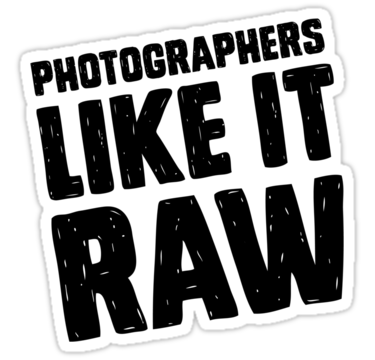 Format Raw omogućava naknadno popravljanje ekspozicije, balansa bijelog i raznih drugih nedostataka u Photoshopu. Budući da u tom slučaju radite s podacima iz fotoaparata, možete podesiti ekspoziciju i desetak drugih postavki , te tako stvoriti novi, savršeno uravnotežen ''original'' iz digitalnog negativa. Ako snimite fotografiju tradicionalnim fotoaparatom i odnesete film u fotostudio na razvijanje, tamo će izraditi fotografiju iz negativa (negativ će ostati neizmijenjen)Camera Raw vam omogućava da uvezete neobrađeni RAW original (''digitalni negativ'') i sami ga ''razvijete'', kao i fotostudiju. Možete podesiti sve, od ekspozicije, do ravnoteže bijelog a da RAW datoteka ostane neizmijenjena. Osnovne naredbe u Camera Raw:1. Kretanje po fotografiji, CTRL +, CTRL -, rotacija tipke R i L, Hand Too, Zoom Tool2. Ravnoteža bijelog: 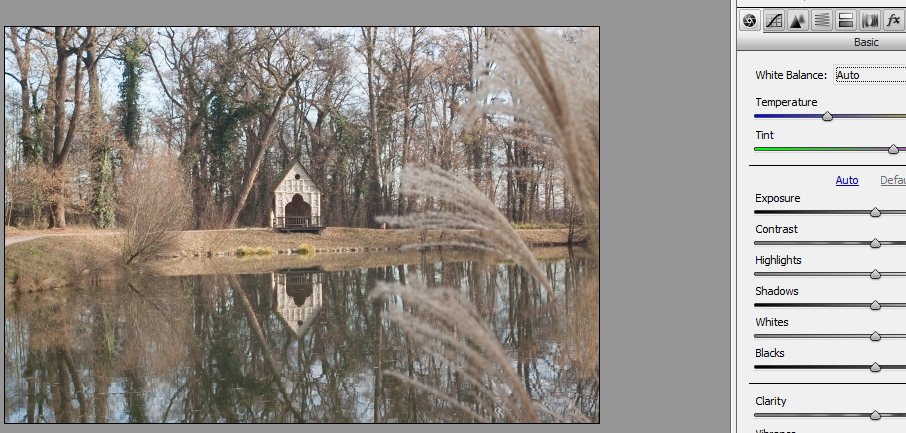 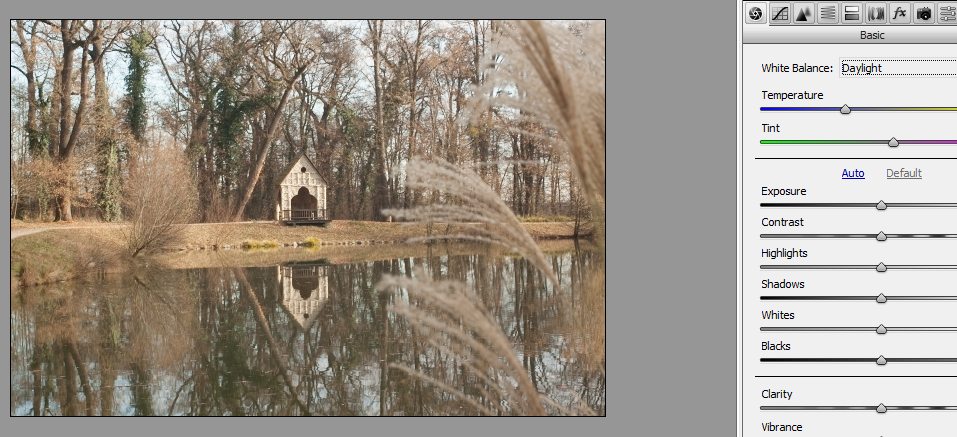 3. Dodatno podešavanje Balansa bijele boje pomakom klizača Temperature i TintPovlačenjem klizača Temperature ulijevo, fotografiji dodajete plave tonove, a povlačenjem udesno, žute.Povlačenjem klizača Tint ulijevo, fotografiji dodajete zelene tonove, a povlačenjem udesno, crvene. 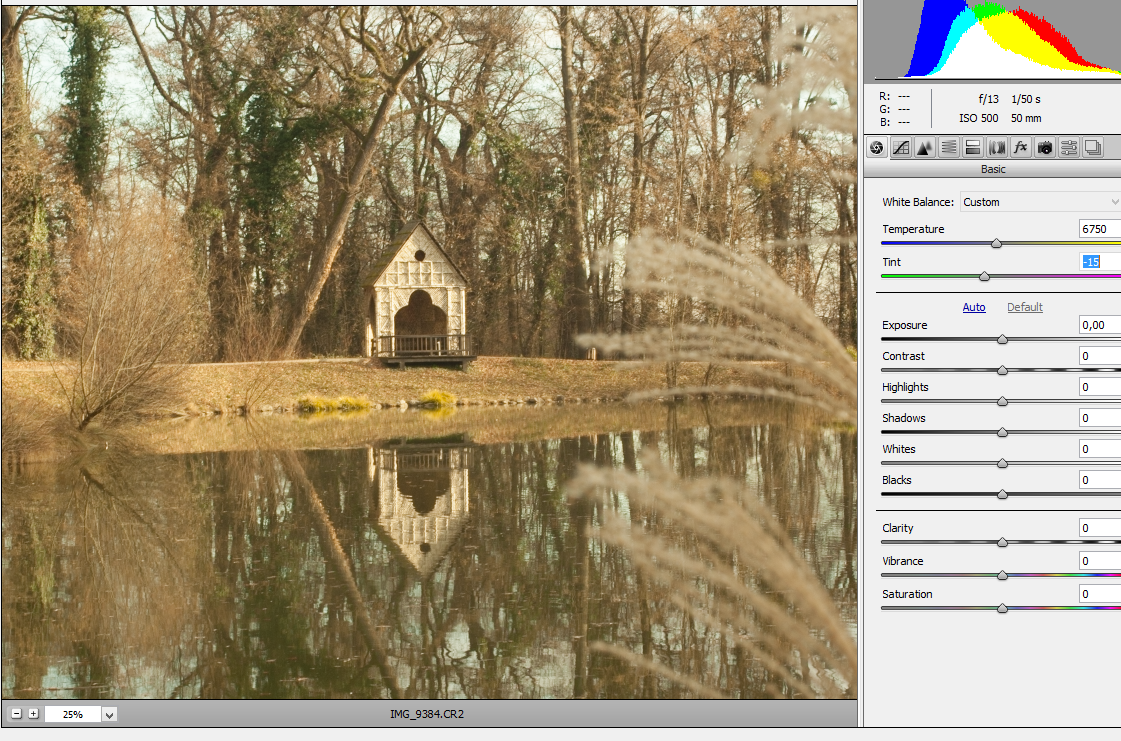 4. Podešavanje Balansa bijelog upotrebom alata White Balance  (u vrhu Camera Rawovog sučelja, izgleda poput kapaljke ili pipete). 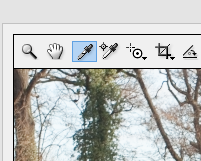 5. Podešavanje tonskog raspona. 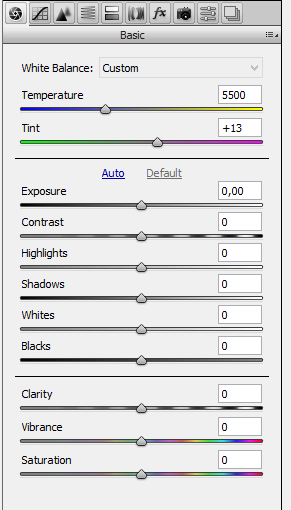 Auto postavke – uvijek možete isprobati Photoshopove Auto postavke, u nekim situacijama će dati dobru fotografiju. 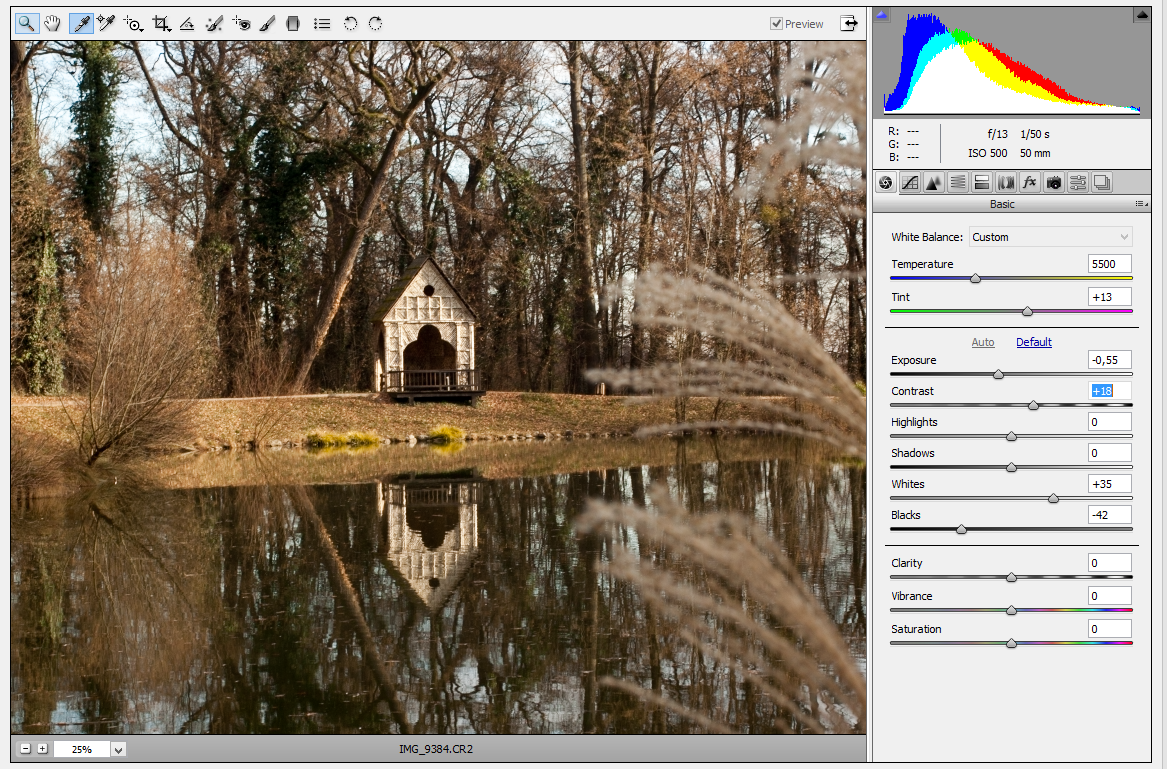 Ublažavanje šumaImamo dvije vrste šuma – jedan zbog visoke ISO vrijednosti (događa se kad snimamo pri slabom osvjetljenju), i obojeni šum koji se javlja čak i uobičajenim situacijama. Kliknite na Detail. 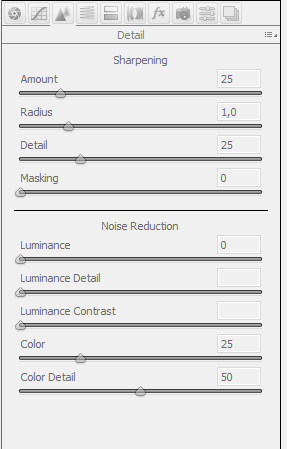 Da biste smanjili obojeni šum, kliknite u području Noise Reduction na klizač Color. Povlačenjem klizača udesno, šum nestaje, no i boje postaju manje zasićene. Ako imate visoki ISO šum, onda upotrijebite klizače Luminance.